16.06.2022Ул. Терешкова, посадка цветов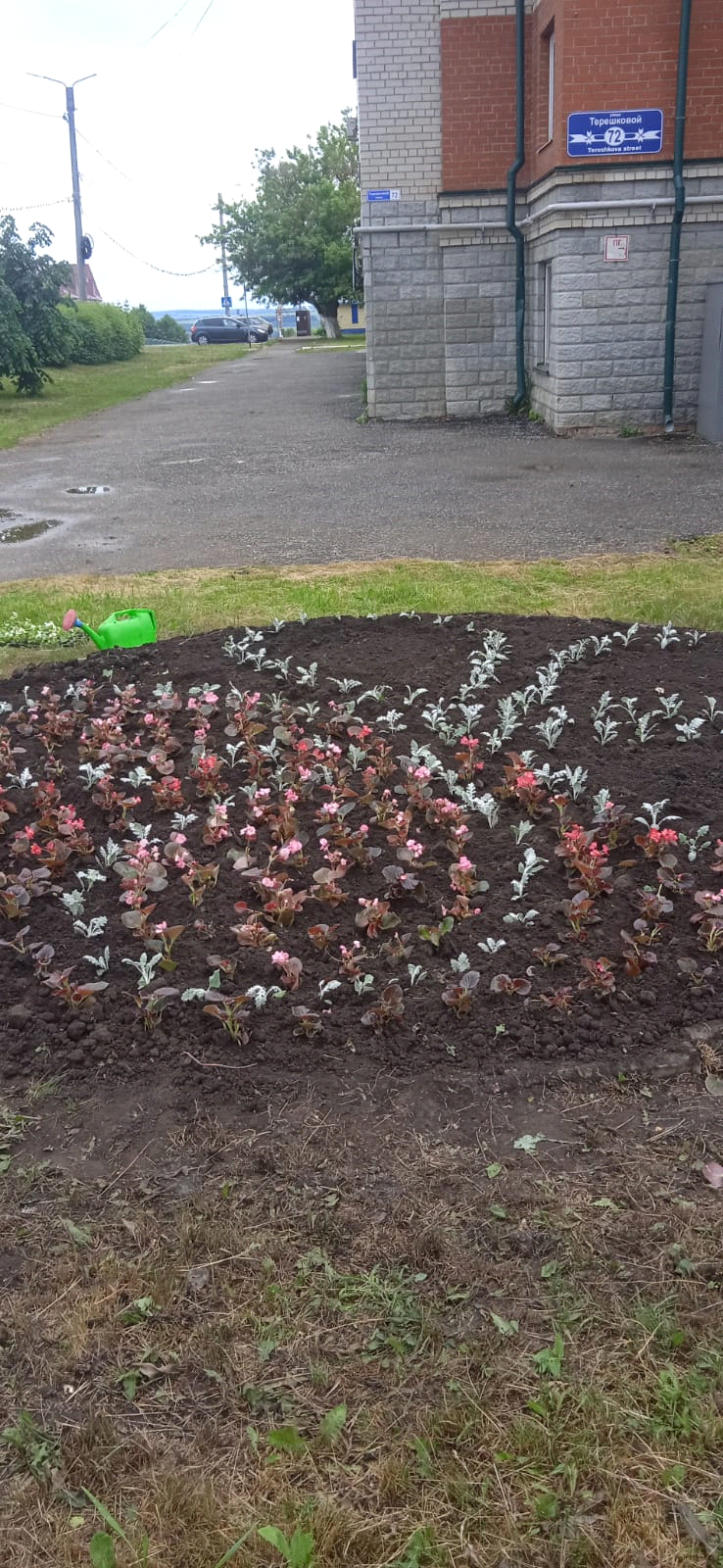 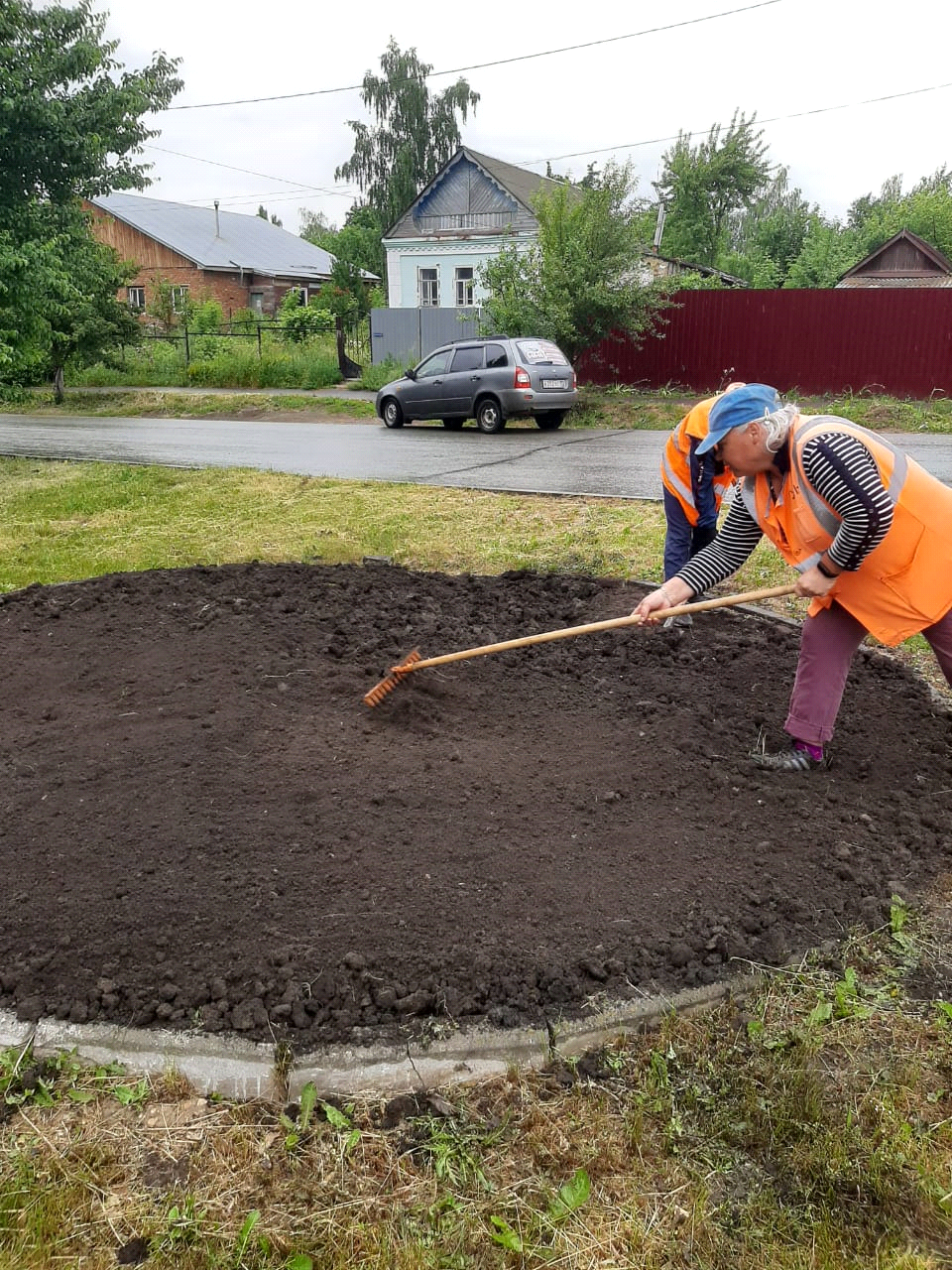 